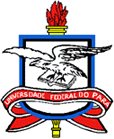 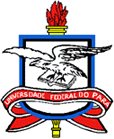 Serviço Público Federal Universidade Federal do ParáPró-Reitoria de Ensino de GraduaçãoEDITAL N.o 04/2022 – PROEG, de 23 de maio de 2022     ANEXO III  -  FORMULÁRIO DE RECURSOS1. Título do SubprojetoUF2. Componente Curricular / Subprojeto de Licenciatura em	2. Componente Curricular / Subprojeto de Licenciatura em	2. Componente Curricular / Subprojeto de Licenciatura em	3. Coordenador de Área do Subprojeto	3. Coordenador de Área do Subprojeto	3. Coordenador de Área do Subprojeto	Nome:CPF:Departamento/Curso/Unidade:Departamento/Curso/Unidade:Departamento/Curso/Unidade:Endereço residencial:Endereço residencial:Endereço residencial:Complemento:CEP:Telefone Fixo: DDD ( )Celular: DDD ( )E-mail:E-mail:E-mail:4. Natureza do Recurso	4. Natureza do Recurso	4. Natureza do Recurso	Descrever a natureza do recurso apontando em detalhes o (s) motivo (s) que o (s) motivaramDescrever a natureza do recurso apontando em detalhes o (s) motivo (s) que o (s) motivaramDescrever a natureza do recurso apontando em detalhes o (s) motivo (s) que o (s) motivaram 	,	/	/ 	ASSINATURA DOCENTE 	,	/	/ 	ASSINATURA DOCENTE 	,	/	/ 	ASSINATURA DOCENTE5. Parecer da Comissão de Avaliação	5. Parecer da Comissão de Avaliação	5. Parecer da Comissão de Avaliação	Espaço destinado à Comissão de Avaliação que irá emitir o parecer sobre o recurso.Espaço destinado à Comissão de Avaliação que irá emitir o parecer sobre o recurso.Espaço destinado à Comissão de Avaliação que irá emitir o parecer sobre o recurso. 	,	/	/ 	Responsável pelo Parecer 	,	/	/ 	Responsável pelo Parecer 	,	/	/ 	Responsável pelo Parecer